RALLYE-COPIE POESIEConsigne : Copie proprement et en t’appliquant les poèmes suivants.  Respecte la mise en page.Fais attention aux majuscules ! On ne les a pas encore tous vus. N’hésite pas à les écrire en scripte plutôt qu’en cursive.N°1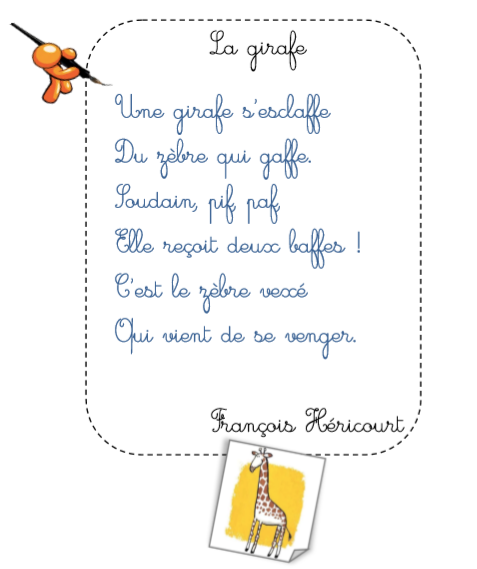 N°2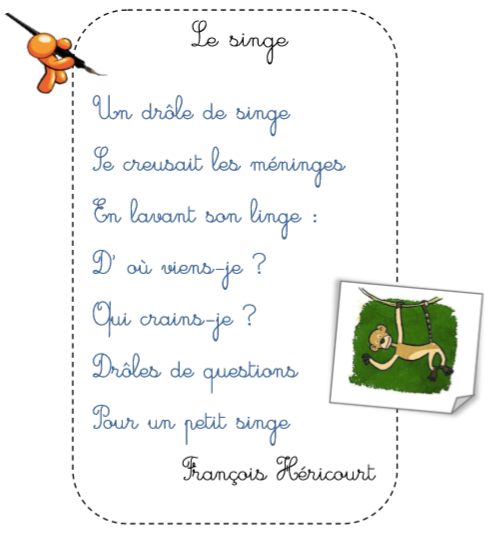 N°3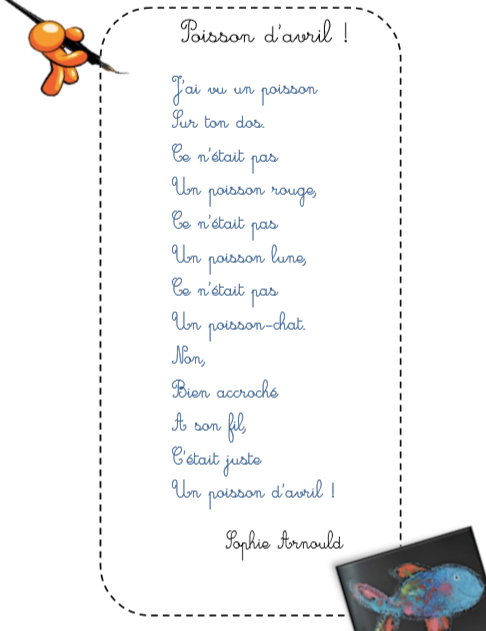 N°4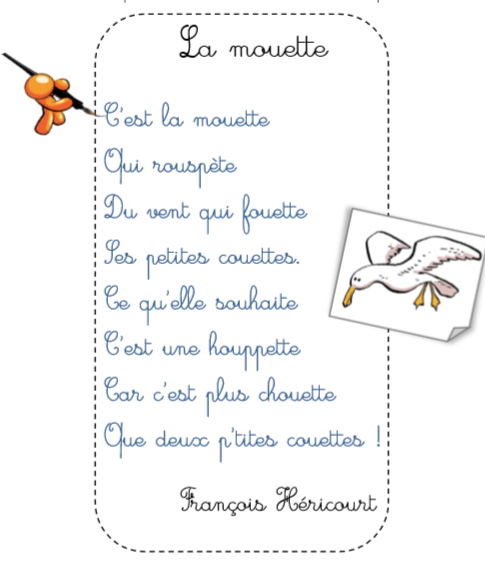 